Úkoly 14. – 16.10.Český jazykPracovní list dle rozpisuPracovní sešitStr. 9 cv. 24, 25 (shoda podmětu s přísudkem, musím si říct, jakého rodu je podmět)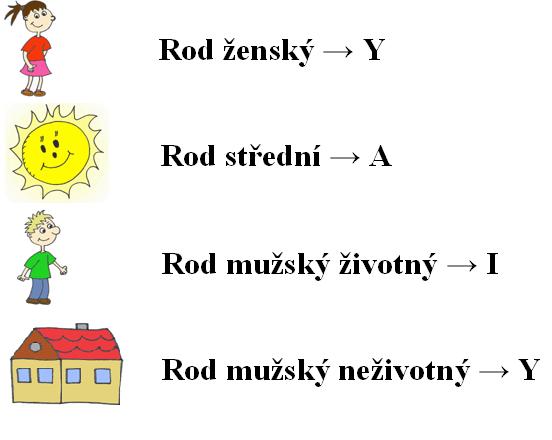 Ženy plakaly.Děvčata skákala.Pánové jedli.Stromy rostly.Str. 9 cv. 27 (obyčejnou tužkou podtrhni podmět a přísudek)Čítanka pro 5. ročník str. 8 – 10 „Není škola jako škola“MatematikaUčebnice pro 5. ročník 1. díl (modrá) – do školního sešituStr. 19 cv. 8 (první dva příklady)Str. 30. cv. 2 (první dva příklady)Str. 33 cv. 1 (první dva příklady)Str. 40 cv. 7PAMATUJ NA ÚPRAVU V SEŠITĚ!Pracovní list – dle rozpisuGeometrie Narýsuj pomocí kružítka trojúhelník ABC. Délka strany AB je 5 cm, strana BC měří 6 cm a strana AC měří 7 cm. Vypočítej obvod. (Nezapomeň si udělat náčrtek).Narýsuj obdélník KLMN(potřebuješ trojúhelník s ryskou). Strana KL měří 8 cm a strana LM 4 cm. Vypočítej obvod a obsah. (Nezapomeň si udělat náčrtek).PřírodovědaUčebnice pro 5. ročníkStr. 8 – 10  – Člověk v přírodě, Podmínky života na ZemiRámeček modrý na straně 8 přepsat do školního sešituVlastivědaPracovní list (příprava na písemnou práci, budeme psát hned po příchodu do školy)UČ str. 25 – 27 přečístDo sešitu odpovědět na otázky ze strany 27 (k otázce č. 2 napsat alespoň 6 informací) NEOPISUJ CELÉ VĚTYAnglický jazykVypracovat pracovní listÚKOLY JSOU POVINNÉ A BUDOU SE ZNÁMKOVAT!!!!ODEVZDAT V PONDĚLÍ 19.10., DOSTANETE ROVNOU NOVÉ NA DALŠÍ TÝDEN.